Lesson 8: Scaling the OutputsLet’s stretch and squash some graphs.8.1: Notice and Wonder: Arch You Glad to See Me?What do you notice? What do you wonder?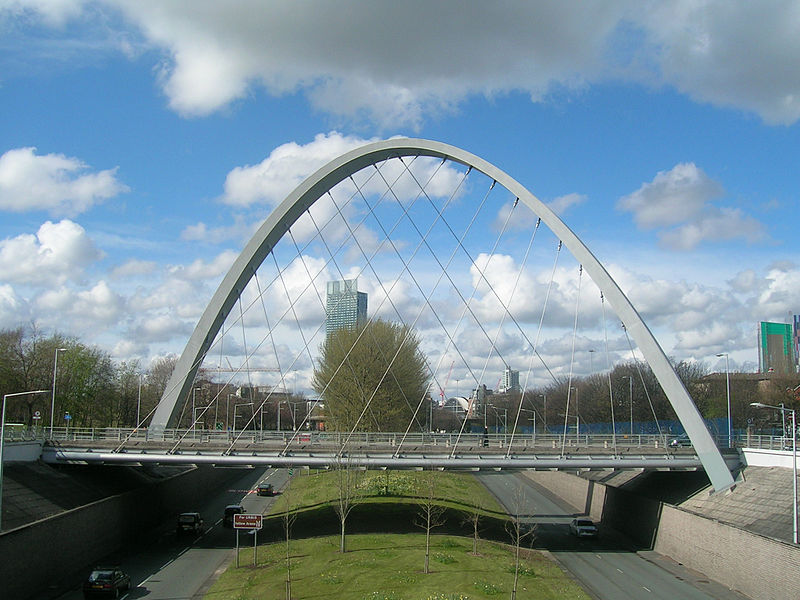 8.2: The Hulme Arch BridgeThe Hulme Arch Bridge in Manchester, England is shaped like a parabola. The ends of the arch are 52 meters apart, and it is 25 meters high.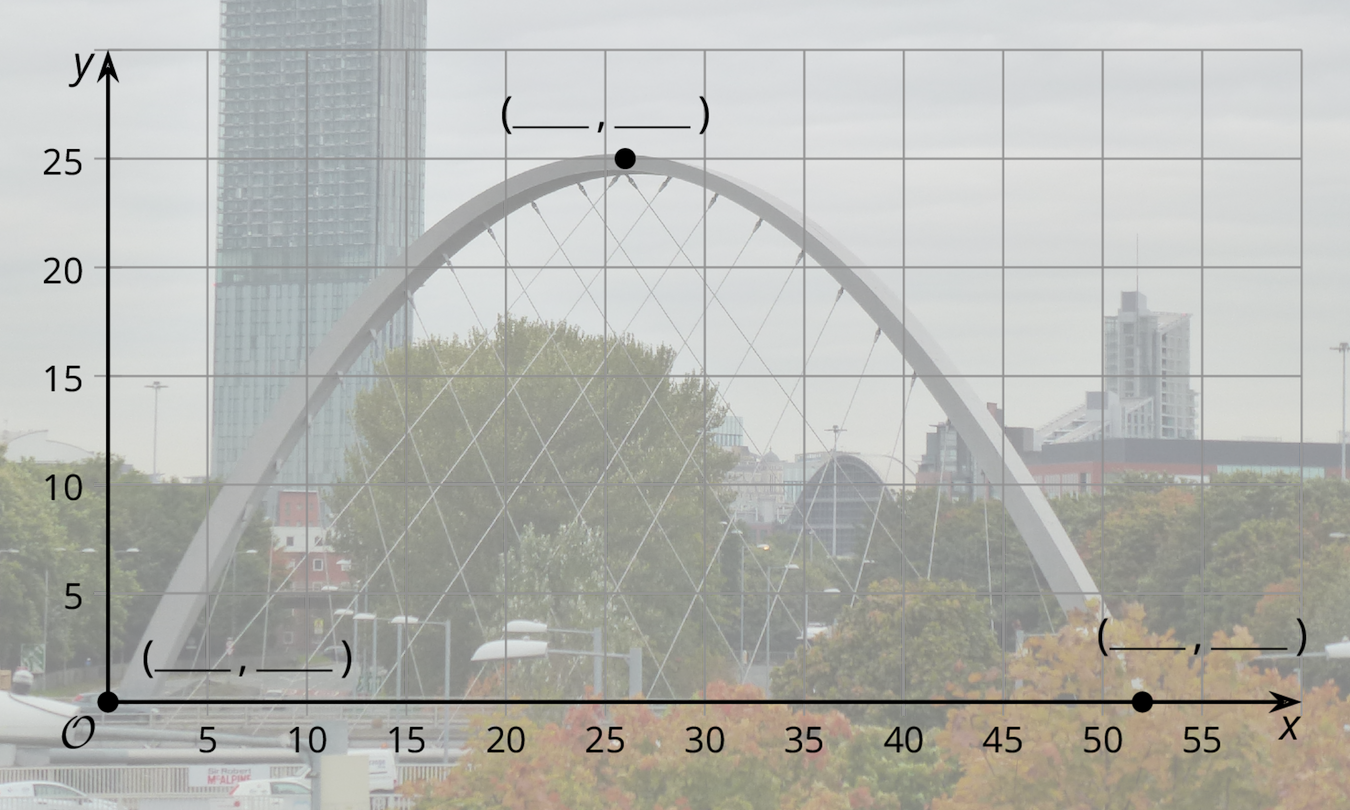 Use the description to help you label the 3 coordinates on the graph.Han wants to model the shape of the arch with the graph of a function, and he chooses , where  is the height in meters above a point  meters along the base of the arch from the left end.For the -coordinates of the three points, what are the corresponding points on the graph of ?What aspects of the shape does Han’s function model well, and what parts does it not model well?Compare the height of Han’s graph with the height of the Hulme Arch Bridge. How can you change the outputs of  to make it fit better? What would the revised version of  be?8.3: Feed the DogA certain brand of dog food gives the minimum daily amount of food a dog needs depending on its weight. We want to model the relationship between the amount of food and the dog’s weight with a function , where  is the amount of food, in grams, needed by a dog weighing  pounds.Use graphing technology to find a linear function, , that fits the data.What aspects of the data does your function model well and what aspects does it not model well?The graph of  has a general shape that fits the data. Use graphing technology to find a scale factor  so that  fits the data.Are you ready for more?How do the graphs of , , and  compare?Which one do you think can be used to produce the best model of the amount of food needed? Explain your reasoning.Lesson 8 SummarySometimes when we want to model data, we can look at the context and the shape of the data to help us figure out what type of function to use. Once we have the same general shape, we can translate a function up, down, left, or right or reflect a function to make it fit the data better. But sometimes these types of transformations are not enough.For example, the towers of the Golden Gate bridge in San Francisco are 1280 meters apart, and the tops of the towers are 152 meters above the roadway. If we place the -axis at the top of the towers, we can model the parabolic shape representing the suspension cable between them using a quadratic function with zeros at 0 and 1280, given by . Unfortunately, the model should have a value of -152 at , which is halfway between the towers, and instead we haveNo number of translations or reflections of the current model will make a graph that matches the shape of the suspension cables and also keeps the zeros at 0 and 1280. So instead of adding to or subtracting from the output, we're going to multiply the output by a scale factor, . Using multiplication means we keep the zeros where they are while scaling all the other output values. To make -409,600 be -152, we are going to have to squash the graph using a very small scale factor. If we choose a scale factor , then the graph of  has the same shape as the bridge.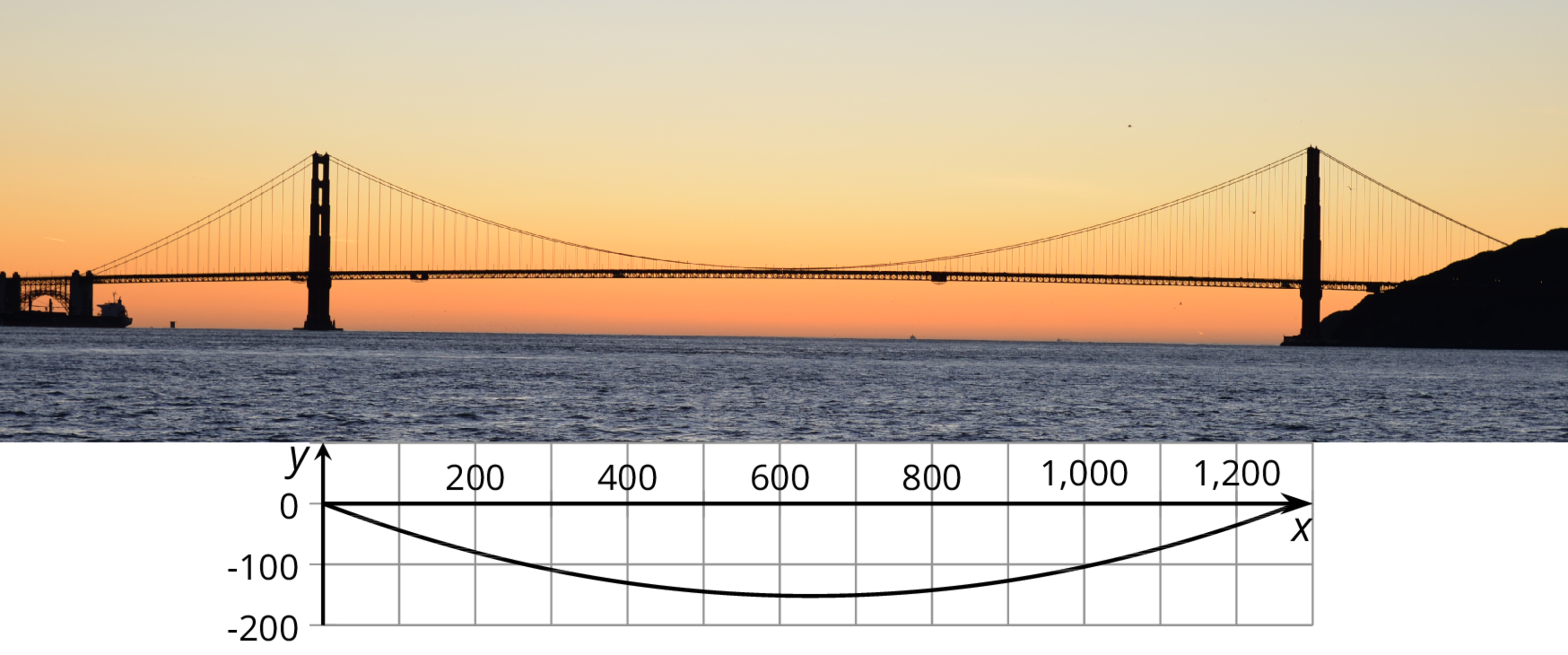 Multiplying by a scale factor less than 1 squashes the graph vertically. This is also called compressing the graph vertically. Sometimes we want to stretch the graph. In that case, we would use a scale factor greater than 1.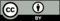 © CC BY 2019 by Illustrative Mathematics®weight (pounds)food (grams)550107520130402306030580375100435